ملحق رقم (1)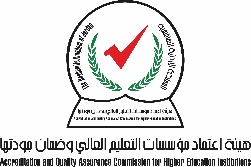 طلب التقدم للحصول على شهادة ضمان الجودةمعلومات عن المؤسسةالتوقيع أدناه يشير إلى موافقة المؤسسة على:قيام الهيئة أو من يمثلها بالتقييم المباشر للوحدة المعنية.شروط التقدم لشهادة ضمان الجودة وإقرارها بها.الالتزامات المنصوص عليها ضمن تعليمات وأنظمة الهيئة الخاصة بالحصول على الشهادة وتلك الخاصة بإجراءاتها.حق الهيئة بسحب الشهادة في حالة مخالفة المؤسسة للتعليمات والأنظمة الخاصة بضمان الجودة الصادرة عن الهيئة.رئيس مجلس الحاكميةاسم المؤسسة:..........................................................  الهاتف:................................اسم رئيس مجلس الحاكمية:........................الهاتف:............................اسم مدير مكتب الاعتماد وضمان الجودة:................الهاتف:............................العنوان البريدي للمؤسسة:.........................................................................العنوان الإلكتروني للمؤسسة:......................................................................الوحدة المعنية في الطلب: الجامعةالكلية: (......................)